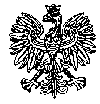 KOMENDA  WOJEWÓDZKA  POLICJIz siedzibą w RadomiuSekcja Zamówień Publicznych	ul. 11 Listopada 37/59,      26-600 Radomtel. 47 701 31 03		tel. 47 701 20 02       Radom, dnia  05.06.2024r.                   Egz. poj.ZP – 1544/24	     WYKONAWCYInformacja z otwarcia ofertPrzedmiot zamówienia: dotyczy postępowania o udzielenie zamówienia publicznego pn.  Zakup i dostawa samochodu ciężarowego typu autolaweta dla potrzeb KWP zs. w Radomiu                                                        Nr wew. postępowania  22/24Zamawiający - Komenda Wojewódzka Policji z siedzibą w Radomiu, działając na podstawie art. 222  ust. 5 ustawy z dnia 11 września 2019r. Prawo zamówień publicznych ( t.j Dz. U. z 2023r. poz. 1605 z późn.zm.) informuje, iż w wyznaczonym przez Zamawiającego terminie tj. do dnia 05.06.2024r., do godziny 10:00 – wpłynęła 1   oferta  w przedmiotowym postępowaniu prowadzonym za pośrednictwem platformazakupowa.pl pod adresem: https://platformazakupowa.pl/pn/kwp_radom       Nazwy albo imiona i nazwiska oraz siedziby lub miejsca prowadzonej działalności gospodarczej albo miejsca zamieszkania Wykonawców, których oferty zostały otwarte, ceny lub koszty zawarte w ofertach:Oferta nr 1Firma Wanicki Sp.z o.oul. Myślenicka 19 32-031 MogilanyCena brutto:658 683,45 zł						Z poważaniem KierownikSekcji Zamówień PublicznychKWP z s. w RadomiuJustyna KowalskaInformację z otwarcia ofert opublikowano na platformie zakupowej Open Nexus, pod adresem www.platformazakupowa.pl/pn/kwp_radom w dniu  05.06.2024Opr. E.P.G